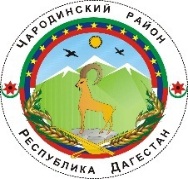 АДМИНИСТРАЦИЯМУНИЦИПАЛЬНОГО ОБРАЗОВАНИЯ «ЧАРОДИНСКИЙ РАЙОН»П О С Т А Н О ВЛ Е Н И Еот 03 апреля 2020 г. № 28бс. ЦурибО приостановлении проведения личного приема гражданРуководствуясь Уставом муниципального образования «Чародинский район» и в связи с угрозой распространения на территории муниципального образования «Чародинский район» новой коронавирусной инфекции (2019-nCoV), администрация муниципального образования «Чародинский район» постановляет: Временно, до 00 часов 00 минут 30 апреля 2020 г.: приостановить проведение личного приема граждан главойадминистрации муниципального образования «Чародинский район» и должностными лицами аппарата администрации муниципального образования «Чародинский район»;рекомендовать гражданам направлять в соответствии с Федеральный закон от 2 мая 2006 года № 59-ФЗ «О порядке рассмотрения обращений граждан Российской Федерации» свои обращения в администрацию муниципального образования «Чародинский район» и в структурные подразделения аппарата администрации муниципального образования «Чародинский район» с использованием дистанционных каналов связи (Интернет, телефон, почту и т.д.);ограничить доступ в здание (помещения) аппарата администрации муниципального образования «Чародинский район» лиц, не являющихся работниками аппарата администрации муниципального образования «Чародинский район». Настоящее постановление вступает в силу со дня его подписания и подлежит опубликованию в Чародинской районной газете «Ч1АРАДА», размещению на официальном сайте администрации муниципального образования «Чародинский район» в информационно-телекоммуникационной сети «Интернет».Контроль за исполнением настоящего постановления оставляю за собой.   Врио главы администрациимуниципального образования       «Чародинский район»                                                               Р.И. Магомедов